Załącznik 1. Kwestionariusza oceny realizacji procesu doskonalenia jakości kształcenia w Uniwersytecie Opolskim dokonywanej przez nauczyciela akademickiego - wzór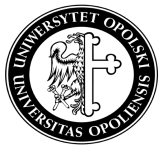 Kwestionariusz oceny realizacji procesu doskonalenia jakości kształcenia 
w Uniwersytecie Opolskim dokonywanej przez nauczyciela akademickiegoSzanowni Państwo, kwestionariusz ankiety służy zebraniu opinii nauczycieli akademickich dotyczących realizacji procesu doskonalenia jakości kształcenia w naszej Uczelni. Nauczyciele wypełniają kwestionariusz ankiety anonimowo, nie ma możliwości powiązania udzielonych odpowiedzi z osobą wypełniającą kwestionariusz ankiety. Kwestionariusz składa się z dwóch części. W Części I. należy ocenić proces doskonalenia jakości kształcenia na wydziale, w Części II. - współpracę z administracją ogólnouczelnianą w zakresie doskonalenia jakości kształcenia. Prosimy o zapoznanie się z treścią poniższych stwierdzeń i zaznaczenie wybranej odpowiedzi.Dodatkowe uwagi, komentarze i propozycje prosimy wpisać w rubryce „Dodatkowe uwagi”.* Proszę zaznaczyć wszystkie właściwe.Proszę zaznaczyć wybrane odpowiedzi.Skala oceny: 1. Bardzo nisko; 2. Nisko; 3. Średnio, 4. Wysoko; 5. Bardzo wysoko ; Nie dotyczy/ Nie wiem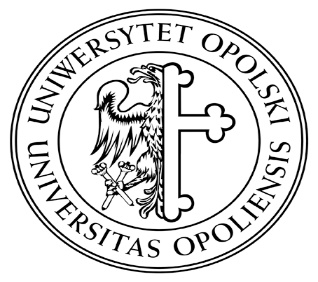 UCZELNIANA KSIĘGA JAKOŚCI KSZTAŁCENIAUCZELNIANA KSIĘGA JAKOŚCI KSZTAŁCENIAUCZELNIANA KSIĘGA JAKOŚCI KSZTAŁCENIASymbolSDJK -O-U9PROCEDURA OCENY REALIZACJI PROCESU DOSKONALENIA JAKOŚCI KSZTAŁCENIA NA UO DOKONYWANEJPRZEZ NAUCZYCIELI AKADEMICKICHPROCEDURA OCENY REALIZACJI PROCESU DOSKONALENIA JAKOŚCI KSZTAŁCENIA NA UO DOKONYWANEJPRZEZ NAUCZYCIELI AKADEMICKICHPROCEDURA OCENY REALIZACJI PROCESU DOSKONALENIA JAKOŚCI KSZTAŁCENIA NA UO DOKONYWANEJPRZEZ NAUCZYCIELI AKADEMICKICHPROCEDURA OCENY REALIZACJI PROCESU DOSKONALENIA JAKOŚCI KSZTAŁCENIA NA UO DOKONYWANEJPRZEZ NAUCZYCIELI AKADEMICKICHWydanie 12023/2024Zmiana 7Strona 1/21.Cel i przedmiot procedury  Celem i przedmiotem procedury jest ocena realizacji procesu doskonalenia jakości kształcenia na Uniwersytecie Opolskim dokonywana przez nauczycieli akademickich.  2. Zakres stosowania procedury Uniwersytet Opolski – wszyscy nauczyciele akademiccy realizujący zajęcia dydaktyczne na studiach pierwszego i drugiego stopnia, na jednolitych studiach magisterskich (stacjonarnych i niestacjonarnych), studiach podyplomowych.3. Definicje 3.1. Nauczyciel akademicki – nauczyciel pracujący w Uczelni na stanowiskach określonych 
w Statucie Uniwersytetu Opolskiego z dnia 9.05.2019 r. §59 ust. 1-3.3.2. Podstawowa jednostka organizacyjna – wydział i jednostka ogólnouczelniana prowadząca działalność dydaktyczną.3.3. Jednostki ogólnouczelniane prowadzące działalność dydaktyczną – Studium Języków Obcych; Studium Wychowania Fizycznego i Sportu.4. Odpowiedzialność 4.1. Biuro Jakości Kształcenia Uniwersytetu Opolskiego: formalne i merytoryczne planowanie i organizowanie badań ankietowych oraz statystyczne opracowanie uzyskanych danych. 4.2.Dziekani wydziałów, w porozumieniu z koordynatorami kierunków, oraz Kierownicy jednostek ogólnouczelnianych prowadzących działalność dydaktyczną: nadzór i monitorowanie przebiegu badań ankietowych wśród nauczycieli akademickich; analiza wyników ankiet i doskonalenie procesu kształcenia na podstawie tych wyników.5. Sposób postępowania 5.1. Dyrektor Biura Jakości Kształcenia informuje Dziekanów i Kierowników jednostek ogólnouczelnianych prowadzących działalność dydaktyczną o terminie realizacji procedury w danym roku akademickim. Właściwy komunikat zamieszczany jest także na stronie głównej UO.5.2. Badania ankietowe prowadzone są raz w roku akademickim. Kwestionariusz ankiety jest dostępny w USOSweb. Kwestionariusze ankiet wypełniane są online. 5.3. Kwestionariusze ankiet wypełniane są przez nauczycieli akademickich dobrowolnie i  anonimowo.5.4.  Ocenie podlega:- baza dydaktyczna, warunki lokalowe,- sposób organizacji zajęć dydaktycznych,- dostęp do zasobów bibliotecznych,- możliwość rozwoju naukowego i dydaktycznego,- współpraca z administracją ogólnouczelnianą.5.5. Po udzieleniu odpowiedzi kwestionariusz ankiety jest automatycznie przesyłany, jako poufna informacja, do pracownika Biura Jakości Kształcenia UO odpowiedzialnego za statystyczne opracowanie wyników badań ankietowych. 5.6. Po zapisaniu wypełnionego kwestionariusza ankiety w bazie danych nie zostaje zachowana żadna informacja, dzięki której możliwe byłoby powiązanie udzielonych odpowiedzi z osobą wypełniającą kwestionariusz.5.7. Ogólne statystyczne zestawienia wyników badań przekazywane są na nośniku elektronicznym Rektorowi, Prorektorowi ds. kształcenia i studentów, Dyrektorowi Biura Jakości Kształcenia, Przewodniczącemu Uczelnianej Komisji ds. Oceny Jakości Kształcenia.5.8. Szczegółowe statystyczne zestawienia wyników badań ankietowych zamieszczane są na dysk.uni.opole.pl i udostępniane Dziekanom wydziałów oraz Kierownikom jednostek ogólnouczelnianych prowadzących działalność dydaktyczną.5.9. Pozostali pracownicy funkcyjni (Dyrektor Instytutu, Kierownik Katedry; Zakładu i inni) mogą zapoznać się z wynikami ankietyzacji podległych im pracowników bezpośrednio u Dziekana wydziału.5.10. Do wglądu zestawienie ogólne może otrzymać przewodniczący Samorządu Studenckiego. 5.11. Wyniki badań są analizowane na poziomie wydziału i upubliczniane na stronie internetowej wydziału w zakładce Jakość kształcenia.6. Podstawa prawna6.1. Uchwała nr 25/2020-2021Senatu Uniwersytetu Opolskiego  z dnia 28 stycznia 2021 r. w sprawie: zmiany ogłoszenia tekstu jednolitego uchwały nr 1/2016-2020 Senatu Uniwersytetu Opolskiego z dnia 29.IX.2016 r. w sprawie wprowadzenia Uczelnianego Systemu Doskonalenia Jakości Kształcenia oraz Księgi jakości Kształcenia obowiązującej w Uniwersytecie Opolskim.6.2. Uchwała nr 1/2016-2020 Senatu Uniwersytetu Opolskiego z dnia 29.IX.2016 r. w sprawie wprowadzenia Uczelnianego Systemu Doskonalenia Jakości Kształcenia oraz Księgi jakości Kształcenia obowiązującej w Uniwersytecie Opolskim.7. ZałącznikiZałącznik 1. Kwestionariusz oceny realizacji procesu doskonalenia jakości kształcenia w Uniwersytecie Opolskim dokonywanej przez nauczyciela akademickiego - wzórRok akademicki: ………………………………Wydział: ……………………………………………………………………………………………Formy prowadzonych zajęć*:  wykłady / ćwiczenia / konwersatorium / laboratorium / seminarium / inna forma zajęć, jaka? ……………………………………………………………Lp.Lp.PytaniaSkala ocenyOcena jakości kształcenia na wydzialeOcena jakości kształcenia na wydzialeOcena jakości kształcenia na wydzialeOcena jakości kształcenia na wydziale1.1.Jak ocenia Pani/Pan warunki lokalowe prowadzonych zajęć?2.2.Jak ocenia Pani/Pan warunki prowadzenia zajęć praktycznych/warsztatowych?3.3.Jak ocenia Pani/Pan sposób ułożenia tygodniowego planu zajęć? 4.4.Jak ocenia Pani/Pan zasoby bibliotek wydziałowych?5.5.Jak ocenia Pani/Pan dostępność pomocy 
i narzędzi do realizacji zajęć dydaktycznych? 6.6.Jak ocenia Pani/Pan przydatność USOS jako narzędzia wspomagającego proces kształcenia?7.7.Jak ocenia Pani/Pan przepływ informacji i komunikację
w zakresie planowania i organizacji procesu kształcenia?8.8.Jak ocenia Pani/Pan wsparcie swojego instytutu
w rozwoju naukowym pracowników (np. możliwości udziału w konferencjach, seminariach, stażach, itp.)?9.9.Jak ocenia Pani/Pan wsparcie swojego wydziału 
w podnoszeniu kwalifikacji dydaktycznych (np. udział w kursach, szkoleniach, seminariach dydaktycznych, uzyskaniu certyfikatów i innych formach dokształcania)?10.10.Jak ocenia Pani/Pana rolę hospitacji zajęć dydaktycznych w:10.10.a) podnoszeniu jakości kształcenia10.10.b) motywowaniu nauczycieli akademickich do samodoskonalenia?11.11.Jak Pani/Pan ocenia stosowany na wydziale:11.11.a) sposób rekomendowania do nagród JM Rektora11.11.b) sposób rekomendowania do nagród Quality 11.11.c) sposób udzielania nagan 11.11.d) inny sposób motywowania pracowników podnoszący jakość kształcenia.  (Proszę napisać jaki …………………………………………………………………………………………………………………………………………………………)?12.12.Jak Pani/Pan ocenia stosowany na wydziale sposób ustalania przydziału zajęć dydaktycznych?13.13.Jak ocenia Pani/Pan zawartość  stron internetowych wydziału dotyczących procesu kształcenia (kierunki studiów, warunki rekrutacji, komunikaty itp.)?II. Ocena współpracy z administracją ogólnouczelnianą 
w zakresie doskonalenia jakości kształceniaII. Ocena współpracy z administracją ogólnouczelnianą 
w zakresie doskonalenia jakości kształceniaII. Ocena współpracy z administracją ogólnouczelnianą 
w zakresie doskonalenia jakości kształceniaII. Ocena współpracy z administracją ogólnouczelnianą 
w zakresie doskonalenia jakości kształcenia14.Jak ocenia Pani/Pan wsparcie ze strony administracji Uczelni w pozyskiwaniu i realizacji projektów:Jak ocenia Pani/Pan wsparcie ze strony administracji Uczelni w pozyskiwaniu i realizacji projektów:14.a) na etapie opracowywania wniosków projektowycha) na etapie opracowywania wniosków projektowych14.b) na etapie bieżącej obsługi projektówb) na etapie bieżącej obsługi projektów14.c) na etapie rozliczenia projektów?                            c) na etapie rozliczenia projektów?                            15.Jak ocenia Pani/Pan współpracę z jednostkami administracyjnymi Uczelni w zakresie mobilności pracowników (wyjazdy krajowe i zagraniczne na staże, stypendia itp.)?Jak ocenia Pani/Pan współpracę z jednostkami administracyjnymi Uczelni w zakresie mobilności pracowników (wyjazdy krajowe i zagraniczne na staże, stypendia itp.)?16.Jak ocenia Pani/Pan wsparcie i pomoc jednostek administracji Uczelni w zakresie organizacji konferencji naukowo-dydaktycznych, seminariów, szkoleń i kursów?Jak ocenia Pani/Pan wsparcie i pomoc jednostek administracji Uczelni w zakresie organizacji konferencji naukowo-dydaktycznych, seminariów, szkoleń i kursów?17. Jak ocenia Pani/Pan współpracę z jednostkami administracji Uczelni  w zakresie promocji kształcenia w UO?Jak ocenia Pani/Pan współpracę z jednostkami administracji Uczelni  w zakresie promocji kształcenia w UO?18.Czy Pani/Pana zdaniem struktura organizacyjna Uczelni sprzyja budowaniu kultury jakości kształcenia? Czy Pani/Pana zdaniem struktura organizacyjna Uczelni sprzyja budowaniu kultury jakości kształcenia? 19.Jak ocenia Pani/Pan użyteczność systemu EZD w planowaniu i organizacji procesu kształcenia?Jak ocenia Pani/Pan użyteczność systemu EZD w planowaniu i organizacji procesu kształcenia?Dodatkowe uwagi:Dodatkowe uwagi:Dodatkowe uwagi:Dodatkowe uwagi: